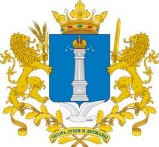 Уважаемый Евгений Александрович!Управление контроля (надзора) и регуляторной политики администрации Губернатора Ульяновской области по результатам рассмотрения проекта постановления Правительства Ульяновской области «О внесении изменений в отдельные нормативные правовые акты Правительства Ульяновской области» направляет следующее заключение.Заключениеоб оценке регулирующего воздействия проекта постановления Правительства Ульяновской области «О внесении изменений в отдельные нормативные правовые акты Правительства Ульяновской области»Рассмотрев в соответствии с Законом Ульяновской области от 05.11.2013 № 201-ЗО «О порядке проведения оценки регулирующего воздействия проектов нормативных правовых актов Ульяновской области и проектов муниципальных нормативных правовых актов, порядке проведения экспертизы нормативных правовых актов Ульяновской области и муниципальных нормативных правовых актов, затрагивающих вопросы осуществления предпринимательской и инвестиционной деятельности, и порядке проведения оценки фактического воздействия нормативных правовых актов Ульяновской области», пунктом 4.2 раздела 4 Положения о проведении оценки регулирующего воздействия проектов нормативных правовых актов Ульяновской области, утверждённого постановлением Правительства Ульяновской области от 16.12.2013 № 607-П «Об утверждении Положения о проведении оценки регулирующего воздействия проектов нормативных правовых актов Ульяновской области и признании утратившими силу отдельных постановлений (отдельного положения постановления) Правительства Ульяновской области» (далее – Положение), распоряжением Губернатора Ульяновской области от 28.11.2019 № 1440-р «Об утверждении Положения об управлении контроля (надзора) и регуляторной политики администрации Губернатора Ульяновской области» проект постановления Правительства Ульяновской области «О внесении изменений в отдельные нормативные правовые акты Правительства Ульяновской области» (далее – проект акта), подготовленный и направленный для подготовки настоящего заключения Министерством транспорта Ульяновской области (далее – разработчик акта), Правительство Ульяновской области сообщает следующее.1. Описание предлагаемого правового регулирования.Проект акта разработан в соответствии с постановлением Правительства Российской Федерации от 18.09.2020 № 1492 «Об общих требованиях к нормативным правовым актам, муниципальным правовым актам, регулирующим предоставление субсидий, в том числе грантов в форме субсидий, юридическим лицам, индивидуальным предпринимателям, а также физическим лицам – производителям товаров, работ, услуг, и о признании утратившими силу некоторых актов Правительства Российской Федерации и отдельных положений некоторых актов Правительства Российской Федерации» (далее - постановление Правительства Российской Федерации от 18.09.2020 № 1492).Проектом акта вносятся изменения в следующие нормативные правовые акты:1) в постановление Правительства Ульяновской области от 24.01.2008 № 16-П «Об утверждении Порядка предоставления субсидий из областного бюджета Ульяновской области в целях возмещения недополученных доходов, связанных с перевозкой пассажиров железнодорожным транспортом общего пользования в пригородном сообщении» (далее – постановление Правительства Ульяновской области от 24.01.2008 № 16-П), в том числе:- корректируется содержание соглашения о предоставлении субсидии;- изменяется требование об осуществлении контроля;2) в постановление Правительства Ульяновской области от 22.04.2009 № 174-П «Об утверждении порядка предоставления субсидий из областного бюджета Ульяновской области в целях компенсации недополученных доходов от перевозки пассажиров автомобильным транспортом юридическим лицам, индивидуальным предпринимателям, осуществляющим данную деятельность» (далее – постановление Правительства Ульяновской области от 22.04.2009 № 174-П), в том числе:- корректируется содержание соглашения о предоставлении субсидии;- изменяется требование об осуществлении контроля;- вносятся изменения технического характера;3) в постановление Правительства Ульяновской области от 05.07.2012 № 330-П «Об утверждении Порядка предоставления субсидий из областного бюджета Ульяновской области юридическим лицам, осуществляющим аэропортовую деятельность, в целях возмещения затрат, связанных с уплатой процентов по привлекаемым в российских кредитных организациях кредитам в целях капитального ремонта, объектов аэропортовой инфраструктуры» (далее – постановление Правительства Ульяновской области от 05.07.2012 № 330-П), в том числе:- корректируется результат предоставления субсидий;- изменяется требование об осуществлении контроля;- вносятся изменения технического характера;4) в постановление Правительства Ульяновской области от 04.03.2015 № 89-П «Об утверждении Порядка предоставления субсидий из областного бюджета Ульяновской области юридическим лицам и индивидуальным предпринимателям в целях возмещения затрат, связанных с приобретением автобусов для обновления подвижного состава» (далее – постановление Правительства Ульяновской области от 04.03.2015 № 89-П), в том числе:- изменяется требование об осуществлении контроля;- вносятся изменения технического характера;5)  в постановление Правительства Ульяновской области от 26.11.2015 № 598-П «О предоставлении субсидий из областного бюджета (дорожного фонда) Ульяновской области дорожно-строительным организациям, осуществляющим дорожную деятельность на автомобильных дорогах регионального или межмуниципального значения Ульяновской области, в целях возмещения затрат, связанных с уплатой процентов по кредитам» (далее – постановление Правительства Ульяновской области от 26.11.2015 № 598-П) в части изменения требования об осуществлении контроля;6) в постановление Правительства Ульяновской области от 31.03.2017 № 155-П «Об утверждении Порядка предоставления субсидий из областного бюджета Ульяновской области организациям воздушного транспорта в целях возмещения затрат в связи с выполнением внутренних региональных перевозок пассажиров воздушным транспортом» (далее – постановление Правительства Ульяновской области от 31.03.2017 № 155-П), в том числе:- корректируется перечень документов для заключения соглашения о предоставлении субсидий;- корректируется результат предоставления субсидий;- изменяется требование об осуществлении контроля;- вносятся изменения технического характера;7)  в постановление Правительства Ульяновской области от 20.03.2020 № 123-П «Об утверждении Правил предоставления юридическим лицам (за исключением государственных и муниципальных учреждений) и индивидуальным предпринимателям субсидий из областного бюджета Ульяновской области в целях возмещения затрат, связанных с приобретением трамваев и троллейбусов по договорам финансовой аренды (лизинга)» (далее – постановление Правительства Ульяновской области от 20.03.2020 № 123-П) в части изменения требования об осуществлении контроля;8) в постановление Правительства Ульяновской области от 14.04.2020 № 169-П «Об утверждении Правил предоставления юридическим лицам (за исключением государственных (муниципальных) учреждений) и индивидуальным предпринимателям, осуществившим строительство объектов заправки транспортных средств природным газом, субсидий из областного бюджета Ульяновской области в целях возмещения части затрат, связанных со строительством данных объектов» (далее – постановление Правительства Ульяновской области от 14.04.2020 № 169-П) в части изменения требования об осуществлении контроля;9) в постановление Правительства Ульяновской области от 20.04.2020 № 187-П «Об утверждении Правил предоставления юридическим лицам (за исключением государственных (муниципальных) учреждений) и индивидуальным предпринимателям, выполняющим на территории Ульяновской области работы по переоборудованию транспортных средств на использование природного газа (метана) в качестве моторного топлива, субсидий из областного бюджета Ульяновской области в целях возмещения недополученных доходов в связи с предоставлением скидки владельцам транспортных средств на указанные работы» (далее – постановление Правительства Ульяновской области от 20.04.2020 № 187-П) в части изменения требования об осуществлении контроля;10) в постановление Правительства Ульяновской области от 25.12.2020 № 795-П «Об утверждении Правил предоставления акционерным обществам, которые осуществляют на территории Ульяновской области регулярные перевозки пассажиров и багажа автомобильным транспортом и акции которых находятся в государственной собственности Ульяновской области, субсидий из областного бюджета Ульяновской области в качестве безвозмездного вклада в имущество таких акционерных обществ в денежной форме» (далее – постановление Правительства Ульяновской области от 25.12.2020 № 795-П) в части изменения требования об осуществлении контроля.Постановление вступает в силу на следующий день после дня его официального опубликования, за исключением подпункта 2 пункта 1, подпункта «в» подпункта 2 пункта 2, подпункта 3 пункта 3, подпункта «в» подпункта 2 пункта 4, пункта 5, подпункта «д» подпункта 3 пункта 6                            и пунктов 7-10, которые вступают в силу с 1 января 2022 года.В целом принятие проекта акта направлено на совершенствование мер государственной поддержки юридических лиц и индивидуальных предпринимателей, осуществляющих деятельность в сфере транспортного обслуживания на территории Ульяновской области.2. Проблема, на решение которой направлен предлагаемый способ правового регулирования, оценка негативных эффектов, возникающих в связи с наличием рассматриваемой проблемы.Постановлением Правительства Российской Федерации от 18.09.2020 № 1492 установлены общие требования к нормативным правовым актам, муниципальным правовым актам, регулирующим предоставление субсидий, в том числе грантов в форме субсидий, юридическим лицам, индивидуальным предпринимателям, а также физическим лицам – производителям товаров, работ, услуг, в том числе:- в соответствии с подпунктом «м» пункта 5 результаты предоставления субсидии, под которыми понимаются завершенные действия с указанием точной даты завершения и конечного значения результатов (конкретной количественной характеристики итогов), и показатели, необходимые для достижения результатов предоставления субсидии, включая показатели в части материальных и нематериальных объектов и (или) услуг, планируемых к получению при достижении результатов предоставления субсидии (при возможности такой детализации), значения которых устанавливаются в соглашениях;- подпунктом «а» пункта 7 установлено требование о проверке главным распорядителем как получателем бюджетных средств и органом государственного (муниципального) финансового контроля соблюдения условий, целей и порядка предоставления субсидий получателями субсидий;- шестым абзацем подпункта «а» пункта 9 установлено условие предоставления субсидии – о согласии получателя субсидии, а также лиц, получающих средства на основании договоров, заключенных с получателями субсидий, на осуществление в отношении них проверки главным распорядителем как получателем бюджетных средств и органом государственного (муниципального) финансового контроля за соблюдением целей, условий и порядка предоставления субсидии, а также о включении таких положений в соглашение.Действующие редакции постановлений Правительства Ульяновской области от 24.01.2008 № 16-П, от 22.04.2009 № 174-П, от 05.07.2012 № 330-П,  от 04.03.2015 № 89-П, от 26.11.2015 № 598-П, от 31.03.2017 № 155-П, от 20.03.2020 № 123-П, от 14.04.2020 № 169-П, от 20.04.2020 № 187-П, от 25.12.2020 № 795-П не учитывают данные положения федерального нормативного правового акта, в результате чего образуется правовая коллизия, что ограничивает возможность юридических лиц и индивидуальных предпринимателей на получение мер государственной поддержки.Таким образом, принятие проекта акта направлено на решение проблемы устранения ситуации правовой неопределённости при предоставлении мер государственной поддержки юридическим лицам и индивидуальным предпринимателям, осуществляющим деятельность в сфере транспортного обслуживания на территории Ульяновской области.3. Обоснование целей предлагаемого правового регулирования.По мнению разработчика акта, основной целью разработки предлагаемого правового регулирования является:Таблица 14. Анализ международного опыта, опыта субъектов Российской Федерации в соответствующей сфере.По информации разработчика акта приведение региональных нормативных правовых актов в соответствие с постановлением Правительства Российской Федерации от 18.09.2020 № 1492 обязательно для всех субъектов Российской Федерации, которые предоставляют рассматриваемые меры государственной поддержки.5. Анализ предлагаемого правового регулирования и иных возможных способов решения проблемы.По мнению разработчика акта, принятие рассматриваемого правового регулирования не приведёт к увеличению бюджетных расходов областного бюджета Ульяновской области, а также риски решения проблемы предложенным способом регулирования и иные способы решения указанной проблемы отсутствуют.Альтернативным вариантом решения проблемы является отказ от принятия рассматриваемого правового регулирования, т.е. сохранение ситуации «статус-кво». Однако данный вариант решения проблемы не позволит привести нормативные правовые акты Правительства Ульяновской области в соответствие с нормами федерального нормативного правового акта и сохранит ситуацию правовой неопределённости в части предоставления мер государственной поддержки юридическим лицам и индивидуальным предпринимателям, осуществляющим деятельность в сфере транспортного обслуживания на территории Ульяновской области, что ограничит их возможность на получение мер государственной поддержки.Таким образом, оптимальным вариантом решения проблемы является принятие рассматриваемого регулирования.6. Анализ основных групп участников отношений, интересы которых будут затронуты предлагаемым правовым регулированием.По информации разработчика акта, основными группами участников общественных отношений, интересы которых будут затронуты рассматриваемым правовым регулированием, являются индивидуальные предприниматели и юридические лица, осуществляющие деятельность в сфере транспортного обслуживания населения.Количественная оценка непосредственных адресатов регулирования разработчиком акта не представлена.7. Сведения о проведении публичных обсуждений проекта акта.В рамках публичных обсуждений, после окончания этапа обсуждения концепции регулирования (с 26.11.2021 по 05.12.2021), разработчиком акта проект акта и сводный отчёт были размещены с 06.12.2021 по 20.12.2021 на специализированном ресурсе для проведения публичных обсуждений http://regulation.ulgov.ru.Материалы для публичных обсуждений одновременно были направлены в Союз «Ульяновская областная торгово-промышленная палата», Региональное объединение работодателей «Союз промышленников и предпринимателей Ульяновской области», Ульяновское региональное отделение Общероссийской общественной организации малого и среднего предпринимательства «ОПОРА РОССИИ», Ульяновское областное региональное отделение Общероссийской общественной организации «Деловая Россия», Уполномоченному по защите прав предпринимателей в Ульяновской области и иным заинтересованным лицам.Позиций, содержащих замечания и предложения, по рассматриваемому правовому регулированию от участников публичных обсуждений не поступало.8. Выводы по результатам проведения оценки регулирующего воздействия.По итогам оценки регулирующего воздействия считаем, что проект акта не содержит положений, вводящих избыточные обязанности, запреты и ограничения для субъектов предпринимательской и иной экономической деятельности или способствующих их введению, а также положений, способствующих возникновению необоснованных расходов субъектов предпринимательской и иной экономической деятельности и областного бюджета Ульяновской области.Начальник управления контроля (надзора)и регуляторной политики администрацииГубернатора Ульяновской области                                                       Ю.В.Казаков [МЕСТО ДЛЯ ПОДПИСИ]Артемьев Евгений ВячеславовичГлушенкова Наталья Александровна58-91-52ПРАВИТЕЛЬСТВО УЛЬЯНОВСКОЙ ОБЛАСТИСоборная пл., д. 1, г. Ульяновск, 432017, тел./факс (8422) 58-93-43; e-mail: mail@ulgov.ru, http://www.ulgov.ruОКПО 00022237, ОГРН 1027301175110 ИНН/КПП 7325001144/732501001ПРАВИТЕЛЬСТВО УЛЬЯНОВСКОЙ ОБЛАСТИСоборная пл., д. 1, г. Ульяновск, 432017, тел./факс (8422) 58-93-43; e-mail: mail@ulgov.ru, http://www.ulgov.ruОКПО 00022237, ОГРН 1027301175110 ИНН/КПП 7325001144/732501001ПРАВИТЕЛЬСТВО УЛЬЯНОВСКОЙ ОБЛАСТИСоборная пл., д. 1, г. Ульяновск, 432017, тел./факс (8422) 58-93-43; e-mail: mail@ulgov.ru, http://www.ulgov.ruОКПО 00022237, ОГРН 1027301175110 ИНН/КПП 7325001144/732501001ПРАВИТЕЛЬСТВО УЛЬЯНОВСКОЙ ОБЛАСТИСоборная пл., д. 1, г. Ульяновск, 432017, тел./факс (8422) 58-93-43; e-mail: mail@ulgov.ru, http://www.ulgov.ruОКПО 00022237, ОГРН 1027301175110 ИНН/КПП 7325001144/732501001ПРАВИТЕЛЬСТВО УЛЬЯНОВСКОЙ ОБЛАСТИСоборная пл., д. 1, г. Ульяновск, 432017, тел./факс (8422) 58-93-43; e-mail: mail@ulgov.ru, http://www.ulgov.ruОКПО 00022237, ОГРН 1027301175110 ИНН/КПП 7325001144/732501001ПРАВИТЕЛЬСТВО УЛЬЯНОВСКОЙ ОБЛАСТИСоборная пл., д. 1, г. Ульяновск, 432017, тел./факс (8422) 58-93-43; e-mail: mail@ulgov.ru, http://www.ulgov.ruОКПО 00022237, ОГРН 1027301175110 ИНН/КПП 7325001144/732501001[МЕСТО ДЛЯ ШТАМПА][МЕСТО ДЛЯ ШТАМПА][МЕСТО ДЛЯ ШТАМПА][МЕСТО ДЛЯ ШТАМПА]На №73-ИОГВ-06-01/2560вн  от21.12.2021Министру транспортаУльяновской областиЛазареву Е.А.Министру транспортаУльяновской областиЛазареву Е.А.О направлении заключения об оценке регулирующего воздействияО направлении заключения об оценке регулирующего воздействияО направлении заключения об оценке регулирующего воздействияО направлении заключения об оценке регулирующего воздействияМинистру транспортаУльяновской областиЛазареву Е.А.Описание целей предлагаемого регулирования, их соотношение с проблемойСроки достижения целей предлагаемого регулированияИндикаторы достижения целей регулирования по годамПриведение отдельных нормативных правовых актов Правительства Ульянов-ской области, устанавливающих правила предоставления субсидий из областного бюджета Ульяновской области в соответ-ствии с постановлением Правительства РФ от 18.09.2020 № 1492на весь период действия Закона-